	На основании постановления администрации МР «Печора»  от  31.12. 2019 г. № 1682 «Об утверждении муниципальной программы МО МР «Социальное развитие», протокола совещания от 29.03.2021 г. у заместителя руководителя администрации Усковой Т.Л. «По вопросу предоставления субсидий общественным некоммерческим  организациям на частичное финансовое обеспечение расходов  для укрепления материально – технической базы получателей субсидий, на реализацию мероприятий, проводимых получателями субсидий и частичное возмещение затрат на осуществление уставной деятельности»Заключить    соглашение  о предоставлении   субсидии из бюджета МО МР «Печора»  с    Печорской  местной организацией Всероссийского общества слепых    на   сумму 17 000 (семнадцать тысяч) рублей.                  2. Настоящее распоряжение вступает в силу с даты подписания и подлежит размещениюИ.о. главы муниципального района –руководителя  администрации                                                                    А.Ю. Канищев  попопопоАДМИНИСТРАЦИЯМУНИЦИПАЛЬНОГО РАЙОНА« ПЕЧОРА »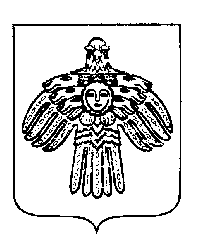 «ПЕЧОРА »  МУНИЦИПАЛЬНÖЙ РАЙОНСААДМИНИСТРАЦИЯ                                                    РАСПОРЯЖЕНИЕ                                                        ТШÖКТÖМ                                                   РАСПОРЯЖЕНИЕ                                                        ТШÖКТÖМ                                                   РАСПОРЯЖЕНИЕ                                                        ТШÖКТÖМ«22 »  апреля    2021 г.г. Печора,  Республика Коми                                № 330  -р        О   заключении    соглашения   о      предоставлении  субсидий из   бюджетаМО МР «Печора» Печорской местной организации Всероссийского общества слепых 